This factsheet is about what to do in severe weather. Severe weather might be: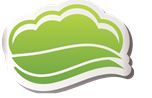 • strong winds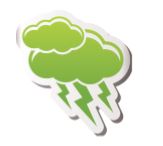 • big thunderstorms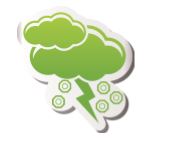 • large hailSevere weather can: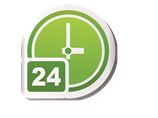 • happen at any time• be dangerous.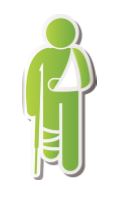 Dangerous means you can get hurt.What can severe weather do?Severe weather can hurt you and your family. Severe weather can damage your: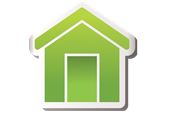 • house• things in your house, for example furniture.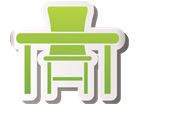 Damage means to break something.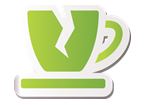 How can I get ready for severe weather?To get ready for severe weather you should: • have an emergency kit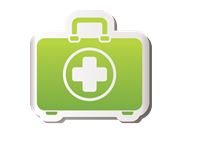 • plan what you and your family will do if there is a severe weather warning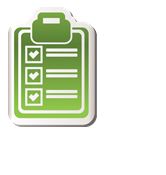 • get insurance for your house and things in your house. Insurance is money you might get from an insurance company when something goes wrong.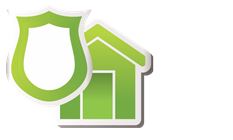 You should also: • listen to ABC radio or TV for severe weather warnings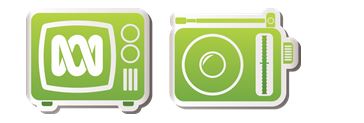 • make your house and garden safe.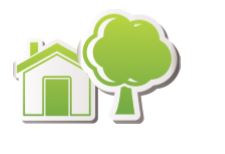 • visit our website https://getready.qld.gov.au/be-prepared/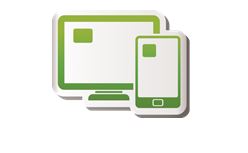 More informationhttps://www.qld.gov.au/communityrecovery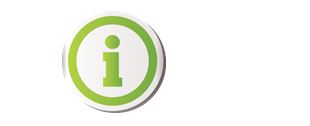 